Bridgwater ASC Entry FormSUMMARY SHEETWest Dorset December Open MeetDorchester Sports Centre 1st and 2nd December 2018Closing Date for Entries: Friday 19th of October (as this meet is based on a first come first serve basis) Full Name (as per ASA Registration)	____________________________________Number of entries @£6.00 ____ =  Sub total _______plus £3.00 towards coach’s pass for first child and £1.50 for any additional siblings.Example 3 events @ £6.00 = £18.00 + £3.00 total to Bacs £21.00TOTAL PAID = £______________________Please see attached meet information for entry rules and qualifying criteria, including qualifying times.  Please complete your entries on the correct dates/sessions below, only enter those races you qualify for and would like to complete in.All entry information must be completed prior to submission; entries will not be accepted if not completed, THIS IS TO INCLUDE ENTRY TIMES, converted if necessary.ASA swimmer times if available from licensed meets can be found https://www.swimmingresults.org/individualbest  Please any questions, please feel free to ask.  My email address is somersetstones@btinternet.comPlease submit entry forms to any committee member or to the email address above and payments to be made by Bank Transfer to Sort Code: 30-99-51, A/C Number: 66194568 by the closing date above. This is a Level 3 Licensed Meet giving qualification to County Championships, Level 1 & L2 Open Meets.SWIMMER'S DETAILS PAYMENT Number of events entered __________ @ £6.00 (per event)  Total payment of £________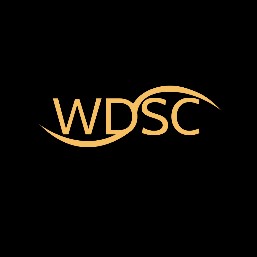 West Dorset Swimming Club Invites you to its annual Licensed Level 3 (3SW181943) December Open Meet On Saturday 1st December 2018 2.00pm & Sunday 2nd December 2018 9.00am At Dorchester Sports Centre, Coburg Road, Dorchester, Dorset Further details on  www.swimwestdorset.org.ukPROGRAMME OF EVENTS INTERVAL Sunday 2nd December 2018 Qualifying Times (Upper Cut Off) Promoter's and Meet Conditions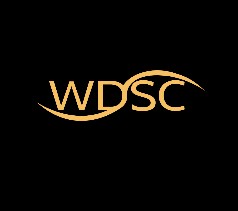 Male / Female (please circle) Male / Female (please circle) ASA Number: First Name Last Name Date of birth Age on  2nd December 2018 Age on  2nd December 2018 Address Address Address Address Postcode:  Postcode:  Postcode:  Contact Telephone No’s: Swimming Club Event Entry Time Event Entry Time 50m Freestyle 50m Breaststroke 100m Freestyle 100m Breaststroke 200m Freestyle 200m Breaststroke 50m Backstroke 50m Butterfly 100m Backstroke 100m Butterfly 200m Backstroke 200m Butterfly 100m IM I agree to the rules and conditions of this meet. I agree to the rules and conditions of this meet. I agree to the rules and conditions of this meet. I agree to the rules and conditions of this meet. I agree to the rules and conditions of this meet. I agree to the rules and conditions of this meet. I agree to the rules and conditions of this meet. Signed (swimmer). Signed (swimmer). Signed (guardian)  (if swimmer under 18) Signed (guardian)  (if swimmer under 18) Date  Date  Date  Date  Date  Date  Date  Date received Date received Payment enclosed Payment enclosed Entered on Corgi Entered on Corgi Session 1:  Sat 1st December Warm up  14.00-14.45 Start 14.50 Event: 1. 200m Freestyle, Female, All Ages, HDW  200m Freestyle, Female, All Ages, HDW  200m Freestyle, Female, All Ages, HDW  Event: 2.  50m Butterfly, Male, All Ages, HDW  50m Butterfly, Male, All Ages, HDW  50m Butterfly, Male, All Ages, HDW  Event: 3.  50m Backstroke, Female, All Ages, HDW  50m Backstroke, Female, All Ages, HDW  50m Backstroke, Female, All Ages, HDW  Event: 4.  200m Breaststroke, Male, All Ages, HDW  200m Breaststroke, Male, All Ages, HDW  200m Breaststroke, Male, All Ages, HDW  Session 2: Sat 1st December Warm up  17.00-17.45  Start 17.50 Event: 5.  100m Breaststroke, Female, All Ages, HDW 100m Breaststroke, Female, All Ages, HDW 100m Breaststroke, Female, All Ages, HDW Event: 6.  100m Backstroke, Male, All Ages, HDW 100m Backstroke, Male, All Ages, HDW 100m Backstroke, Male, All Ages, HDW Event: 7 200m Backstroke, Female, All Ages, HDW 200m Backstroke, Female, All Ages, HDW 200m Backstroke, Female, All Ages, HDW Event: 8 50m Breaststroke, Male, All Ages, HDW 50m Breaststroke, Male, All Ages, HDW 50m Breaststroke, Male, All Ages, HDW Event: 9.  50m Freestyle, Female, All Ages, HDW 50m Freestyle, Female, All Ages, HDW 50m Freestyle, Female, All Ages, HDW Session 3: Sun 2nd December Warm up  09.10-09.55 Start 10.00 Event: 10.  200m Butterfly, Male, All Ages, HDW 200m Butterfly, Male, All Ages, HDW 200m Butterfly, Male, All Ages, HDW Event: 11.  100m Butterfly, Female, All Ages, HDW 100m Butterfly, Female, All Ages, HDW 100m Butterfly, Female, All Ages, HDW Event: 12.  100m Freestyle, Male, All Ages, HDW 100m Freestyle, Male, All Ages, HDW 100m Freestyle, Male, All Ages, HDW Event: 13. 100m Ind Medley, Female, All Ages, HDW 100m Ind Medley, Female, All Ages, HDW 100m Ind Medley, Female, All Ages, HDW Event: 14. 200m Freestyle, Male, All Ages, HDW 200m Freestyle, Male, All Ages, HDW 200m Freestyle, Male, All Ages, HDW Event: 15. 50m Butterfly, Female, All Ages, HDW 50m Butterfly, Female, All Ages, HDW 50m Butterfly, Female, All Ages, HDW Session 4: Sun 2nd December Warm up  12.40-13.25 Start 13.30 Event: 16.  50m Backstroke, Male, All Ages, HDW 50m Backstroke, Male, All Ages, HDW 50m Backstroke, Male, All Ages, HDW Event: 17.  200m Breaststroke, Female, All Ages, HDW 200m Breaststroke, Female, All Ages, HDW 200m Breaststroke, Female, All Ages, HDW Event: 18 100m Breaststroke, Male, All Ages, HDW 100m Breaststroke, Male, All Ages, HDW 100m Breaststroke, Male, All Ages, HDW Event: 19 100m Backstroke, Female, All Ages, HDW 100m Backstroke, Female, All Ages, HDW 100m Backstroke, Female, All Ages, HDW Event: 20. 200m Backstroke, Male, All Ages, HDW 200m Backstroke, Male, All Ages, HDW 200m Backstroke, Male, All Ages, HDW Event: 21. 50m Breaststroke, Female, All Ages, HDW 50m Breaststroke, Female, All Ages, HDW 50m Breaststroke, Female, All Ages, HDW Event: 22.  50m Freestyle, Male, All Ages, HDW 50m Freestyle, Male, All Ages, HDW 50m Freestyle, Male, All Ages, HDW Session 5: Sun 2nd December Warm up  16.10-16.55 Start 17.00 Event: 23.  200m Butterfly, Female, All Ages, HDW 200m Butterfly, Female, All Ages, HDW 200m Butterfly, Female, All Ages, HDW Event: 24 100m Butterfly, Male, All Ages, HDW 100m Butterfly, Male, All Ages, HDW 100m Butterfly, Male, All Ages, HDW Event: 25 100m Freestyle, Female, All Ages, HDW 100m Freestyle, Female, All Ages, HDW 100m Freestyle, Female, All Ages, HDW Event: 26 100m Ind Medley, Male, All Ages, HDW 100m Ind Medley, Male, All Ages, HDW 100m Ind Medley, Male, All Ages, HDW MALE Qualification Age Age Age Age Age Age Age Age EVENT 9 10 11 12 13 14 15 OPEN 50m Freestyle Upper Cut off36.00 34.50 31.90 31.50 29.25 27.18 26.50 24.15100m Freestyle Upper Cut off1.19.00 1.14.00 1.10.40 1.09.40 1.05.10 59.50 59.00 54.50200m Freestyle Upper Cut off2.50.00 2.42.00 2.32.20 2.31.20 2.23.40 2.11.20 2.05.50 1.58.0050m Backstroke Upper Cut off41.50 39.50 38.00 37.10 35.50 32.30 31.60 28.60100m Backstroke Upper Cut off1.27.80 1.24.00 1.22.00 1.21.40 1.16.50 1.09.80 1.07.80 1.00.70200m Backstroke Upper Cut off2.58.00 2.53.00 2.50.60 2.49.60 2.39.70 2.25.30 2.21.40 2.12.2050m Breaststroke Upper Cut off46.00 44.00 42.80 42.50 39.50 37.70 34.70 30.30100m Breaststroke Upper Cut off1.42.00 1.37.00 1.34.80 1.33.80 1.29.50 1.21.90 1.15.20 1.07.20200m Breaststroke Upper Cut off3.40.00 3.20.00 3.16.60 3.15.60 3.03.50 2.53.20 2.43.80 2.28.9050m Butterfly Upper Cut off40.00 38.00 36.10 35.80 33.00 31.50 30.15 26.20100m Butterfly Upper Cut off1.40.00 1.29.90 1.26.40 1.25.90 1.18.80 1.11.80 1.06.60 59.50200m Butterfly Upper Cut off3.30.00 3.18.00 3.12.15 3.11.15 2.55.80 2.40.50 2.26.70 2.10.10100m Individual Medley Upper Cut off 1.34.00 1.25.18 1.19.16 1.14.13 1.09.44 1.06.14 1.04.55 1.01.55FEMALE FEMALE Qualification Age Age Age Age Age Age Age Age EVENT 9 10 11 12 13 14 15 OPEN 50m Freestyle Upper Cut off36.00 34.50 31.60 31.24 29.25 28.25 28.12 27.50100m Freestyle Upper Cut off1.19.00 1.14.30 1.09.50 1.08.55 1.02.80 1.01.80 1.00.30 59.00200m Freestyle Upper Cut off2.50.00 2.42.00 2.30.75 2.29.70 2.21.40 2.15.20 2.09.80 2.08.0050m Backstroke Upper Cut off41.50 39.50 37.10 36.50 34.50 33.50 32.50 32.30100m Backstroke Upper Cut off1.27.80 1.24.00 1.20.50 1.19.80 1.14.80 1.11.20 1.08.40 1.07.20200m Backstroke Upper Cut off2.58.00 2.53.00 2.47.60 2.46.60 2.35.80 2.32.70 2.24.10 2.23.3050m Breaststroke Upper Cut off46.00 44.00 42.70 42.30 39.70 37.45 37.10 36.10100m Breaststroke Upper Cut off1.42.00 1.37.00 1.33.80 1.33.10 1.27.00 1.23.20 1.20.20 1.16.90200m Breaststroke Upper Cut off3.40.00 3.20.00 3.17.60 3.17.10 3.05.70 2.54.60 2.50.00 2.45.0050m Butterfly Upper Cut off40.00 38.00 35.00 34.50 33.50 32.20 31.15 29.70100m Butterfly Upper Cut off1.40.00 1.29.90 1.22.65 1.22.00 1.17.60 1.13.20 1.09.70 1.07.90200m Butterfly Upper Cut off3.30.00 3.18.00 3.00.00 2.59.00 2.52.80 2.46.50 2.33.40 2.27.70100m Individual Medley Upper Cut off1.34.00 1.25.18 1.19.95 1.14.30 1.11.42 1.09.84 1.09.03 1.06.34 1.  The event will be held at Dorchester Sports Centre on Saturday 1st & Sunday 2nd December 2018  2.  The event will be held under ASA Laws and Regulations and Technical Rules of Racing.  3.  Competitors' ages shall be age as at 2nd December 2018  4.  Entries may only be accepted from competitors registered as members of ASA, WASA & SASA or registered with their governing body  5.  Entries will be accepted for this meet on a "First Come First Served Basis" with an overall closing date of Friday 2nd November 2018. To avoid disappointment please submit your entries early. If available, we would appreciate Ranx data being sent with the first batch of entries from each participating club.  6.  Entry fees will be £6.00 per event. No refunds will be given after entries have been processed.   7.  Entry fees will be refunded if for any reason the entry is not accepted.  8.  Entries must be on the official entry form provided which may be photocopied.  9.  As “First come, first served” entry, Clubs may submit entries in batches with Club Summary Sheet attached and payment. We would appreciate Clubs forwarding Ranx data with their first batch of forms  10. NA 11. NA 12. Coaches’ passes must be applied for at the cost of £20.00 per pass covering the whole weekend. Only holders of these passes will be allowed on poolside.  13. Age groups are as follows; 9, 10, 11, 12, 13, 14, 15 and open.  14. Awards will be made to 1st, 2nd and 3rd in age groups. Points will be given to the six top-placed swimmers in each age group of each event – i.e. 1st place = 6 points, 2nd place = 5 points etc. These points will accumulate as the competition progresses with awards being presented at the end of the competition to:  	Best Girl, Best Boy & Best WDSC swimmer  15. There will be 5 sessions as per the programme.  16. Secondary registration is not required however it would be appreciated if coaches could inform the promoter in advance if they are aware that swimmers will not be attending so that we can avoid empty lanes.  17. Over the top starts may be used at the discretion of the referee.  18. The pool is 25m long, has anti-wave ropes and electronic timing will be in operation.  19. Admission (per day) for spectators will be £5.00 for adults, children under 16 free. Programmes priced at £2 covering the whole weekend   20. Swim meet entries and results will be managed on a computer. By submitting entries consent is given, as required, under the Data Protection Act 1998 to the holding of personal information on a computer. Personal data handled such as name, club, recorded and entered times may be made public during or after the meet.  21. The promoters reserve the right to alter the schedule if circumstances demand.  22. Video Recording/Photography/Mobile Telephones. In line with ASA guidance, Parents and Carers of participants under the age of 18 who wish to take images are requested to focus on their own children as much as reasonably possible and to avoid including other children in images, particularly if those images are being shared with family and friends or through social media platforms. Data Protection. With the submission of entry details, consent is deemed to have been given, as required of the Data Protection Act, to the holding, and distribution as necessary, of personal information on computer to enable the running of the Meet.  Link to the ASA Wavepower site for info: http://www.swimming.org/swimengland/wavepower-child-safeguarding-for-clubs/  23. An official event photographer invited by the promoter may be in attendance. If you do not wish your child to be to be photographed, please advise the registration desk.  24. There will be a swim shop, raffle and tombola. As only very limited refreshments are available from vending machines at this venue we would advise swimmers and spectators to bring food and drink with them.   25. All competitors are to observe all safety announcements and conduct themselves in an appropriate manner at all times.  26. The referee reserves the right to alter or amend any of the above conditions on the day to ensure the smooth running of the gala as required. Any situation not covered by the above Rules and Conditions will be handled at the discretion of the promoter. The referee's decision shall be final.  27. Warm up protocol will be issued to coaches on poolside.  28. Only competitors, coaches, officials and event helpers will be permitted on poolside.  29. The promoter reserves the right to refuse admission to any competitor or spectator eg for bad behaviour  30. The promoter does not accept responsibility for any property. Lockers are available in the changing rooms.  31. Results will be available from the www.swimwestdorset.org.uk website shortly after the event.  32. Competitors may start from the side of the pool or in the water if unable to execute a safe dive into the pool.  33. Any withdrawals on the day may be filled from West Dorset Swimming Club reserves who meet the qualifying/consideration times for that event. These swims will be Time Trials only, and will not be eligible for any awards/points.  34. The meet will not exceed 7.5 hours in total of racing time per day (excludes warm ups) 